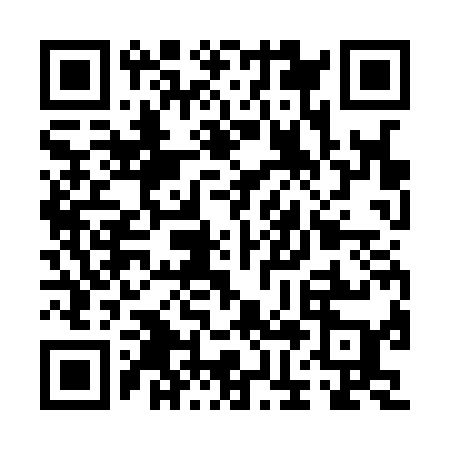 Ramadan times for Brazavas, LithuaniaMon 11 Mar 2024 - Wed 10 Apr 2024High Latitude Method: Angle Based RulePrayer Calculation Method: Muslim World LeagueAsar Calculation Method: HanafiPrayer times provided by https://www.salahtimes.comDateDayFajrSuhurSunriseDhuhrAsrIftarMaghribIsha11Mon4:524:526:5112:374:256:246:248:1712Tue4:494:496:4912:374:276:266:268:1913Wed4:464:466:4612:374:286:286:288:2114Thu4:444:446:4412:364:306:306:308:2315Fri4:414:416:4112:364:326:326:328:2516Sat4:384:386:3912:364:336:346:348:2817Sun4:354:356:3612:364:356:366:368:3018Mon4:324:326:3412:354:366:386:388:3219Tue4:294:296:3112:354:386:406:408:3420Wed4:274:276:2912:354:396:426:428:3721Thu4:244:246:2612:344:416:436:438:3922Fri4:214:216:2412:344:426:456:458:4123Sat4:184:186:2112:344:446:476:478:4324Sun4:154:156:1912:334:456:496:498:4625Mon4:124:126:1612:334:476:516:518:4826Tue4:094:096:1412:334:486:536:538:5027Wed4:064:066:1112:334:506:556:558:5328Thu4:034:036:0912:324:516:576:578:5529Fri3:593:596:0612:324:536:596:598:5830Sat3:563:566:0412:324:547:017:019:0031Sun4:534:537:011:315:558:028:0210:031Mon4:504:506:591:315:578:048:0410:052Tue4:474:476:561:315:588:068:0610:083Wed4:434:436:541:306:008:088:0810:104Thu4:404:406:511:306:018:108:1010:135Fri4:374:376:491:306:028:128:1210:166Sat4:334:336:471:306:048:148:1410:187Sun4:304:306:441:296:058:168:1610:218Mon4:274:276:421:296:068:188:1810:249Tue4:234:236:391:296:088:198:1910:2710Wed4:204:206:371:296:098:218:2110:30